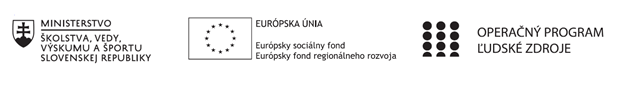 Správa o činnosti pedagogického klubu Príloha:Prezenčná listina zo stretnutia pedagogického klubuPrioritná osVzdelávanieŠpecifický cieľ1.1.1 Zvýšiť inkluzívnosť a rovnaký prístup ku kvalitnému vzdelávaniu a zlepšiť výsledky a kompetencie detí a žiakovPrijímateľGAS, B. BystricaNázov projektuMyslím, teda somKód projektu  ITMS2014+NFP312011W106Názov pedagogického klubu Pedagogický klub BIODátum stretnutia  pedagogického klubu3. 12. 2020Miesto stretnutia  pedagogického klubuGAS, B. BystricaMeno koordinátora pedagogického klubuMgr. Dávid KaňukOdkaz na webové sídlo zverejnenej správywww.gasbb.edupage.org  Manažérske zhrnutie:Členovia Pedagogického klubu BIO diskutovali a vymieňali si skúsenosti o aktivitách uskutočnených na hodinách, ktorými sa snažili podporovať prírodovednú gramotnosť žiakov vo vyučovaní biológie. Konkrétne: v 1. ročníku  – téma Rastlinné pletivákľúčové slová : prírodovedná gramotnosť, pracovný list, pletivoManažérske zhrnutie:Členovia Pedagogického klubu BIO diskutovali a vymieňali si skúsenosti o aktivitách uskutočnených na hodinách, ktorými sa snažili podporovať prírodovednú gramotnosť žiakov vo vyučovaní biológie. Konkrétne: v 1. ročníku  – téma Rastlinné pletivákľúčové slová : prírodovedná gramotnosť, pracovný list, pletivoHlavné body, témy stretnutia, zhrnutie priebehu stretnutia: Hlavné body stretnutia: 1. Diskusia a výmena skúseností o aktivitách uskutočnených na hodinách1. Diskusia a výmena skúseností o aktivitách uskutočnených na hodinách Členovia Pedagogického klubu BIO diskutovali a vymieňali si skúsenosti o aktivitách uskutočnených na hodinách, ktorými sa snažia podporovať prírodovednú gramotnosť žiakov vo vyučovaní biológie. Členovia  sa zhodli, že pri danej téme je vhodné pracovať pomocou pracovných listov, v odborných článkoch a literatúre vyhľadávajú informácie o jednotlivých typoch pletív, lokalizujú dané pletivá na rastlinnom tele. Žiaci poznajú rozdiel medzi delivými a trvácimi pletivami, vedia rozdeliť pletivá podľa funkcií. V odbornej literatúre, atlasoch a na internete vyhľadávajú konkrétne príklady rastlín, a dané pletivá lokalizujú na rastlinnom tele. Daná aktivita podporuje schopnosť žiakov pracovať s odbornou literatúrou, a vyhľadávať informácie na internete.Členovia klubu diskutovali a svojich skúsenostiach s realizáciou online výučby. Vymieňali si cenné skúsenosti s používaním hardvéru a softvéru, hodnotili výhody a nevýhody používaných programov a systémov.Hlavné body, témy stretnutia, zhrnutie priebehu stretnutia: Hlavné body stretnutia: 1. Diskusia a výmena skúseností o aktivitách uskutočnených na hodinách1. Diskusia a výmena skúseností o aktivitách uskutočnených na hodinách Členovia Pedagogického klubu BIO diskutovali a vymieňali si skúsenosti o aktivitách uskutočnených na hodinách, ktorými sa snažia podporovať prírodovednú gramotnosť žiakov vo vyučovaní biológie. Členovia  sa zhodli, že pri danej téme je vhodné pracovať pomocou pracovných listov, v odborných článkoch a literatúre vyhľadávajú informácie o jednotlivých typoch pletív, lokalizujú dané pletivá na rastlinnom tele. Žiaci poznajú rozdiel medzi delivými a trvácimi pletivami, vedia rozdeliť pletivá podľa funkcií. V odbornej literatúre, atlasoch a na internete vyhľadávajú konkrétne príklady rastlín, a dané pletivá lokalizujú na rastlinnom tele. Daná aktivita podporuje schopnosť žiakov pracovať s odbornou literatúrou, a vyhľadávať informácie na internete.Členovia klubu diskutovali a svojich skúsenostiach s realizáciou online výučby. Vymieňali si cenné skúsenosti s používaním hardvéru a softvéru, hodnotili výhody a nevýhody používaných programov a systémov.Závery a odporúčania:Dôležité je pri tvorbe úloh a pracovných listov vychádzať zo základných princípov, ktoré si členovia pedagogického klubu stanovili už na predchádzajúcich stretnutiach. Stanovili si  kľúčové princípy, ktoré je možné uplatňovať pri konkrétnom učive v konkrétnych ročníkoch na základe získaných skúseností. Závery a odporúčania:Dôležité je pri tvorbe úloh a pracovných listov vychádzať zo základných princípov, ktoré si členovia pedagogického klubu stanovili už na predchádzajúcich stretnutiach. Stanovili si  kľúčové princípy, ktoré je možné uplatňovať pri konkrétnom učive v konkrétnych ročníkoch na základe získaných skúseností. Vypracoval (meno, priezvisko)Ľudmila GolianováDátum3. 12. 2020PodpisSchválil (meno, priezvisko)DátumPodpis